Summer Service Tracking Form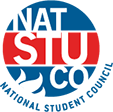 Councils can use this as a model for creating their own form that is more relevant to any council service requirements and obligations. Copy and paste this into a document on school or council stationery.Student Council Summer Service Hours Form
Student Name (print): 							  School Name: 						I certify that the information presented above is a complete and accurate record of my summer service activities.Student Signature: ____________________________________________   Date: ________________Activity/Organization name and Description of volunteer workHours completedDate(s) work completedSupervising Adult Information (print)Supervising Adult Signature1.________________________Name/Phone/Email___________________Date: 2.________________________Name/Phone/Email___________________Date: 3.________________________Name/Phone/Email___________________Date